Pop art jahoda (Námět: wehavekids.com)
    

Pro tento obrázek budeme potřebovat jednoduchou omalovánku jahody. 
Omalovánku upravíme pomocí počítačového programu „Malování“.

Provedení

1. Prohledáme internet a do počítače si stáhneme obrázek podle svého výběru.

2. Obrázek vložíme do programu „Malování“. V nabídce „Tvary“ vybereme obdélník 
a kolem obrázku nakreslíme rámeček. 

    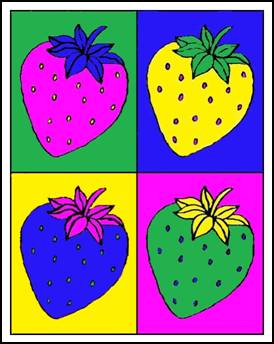 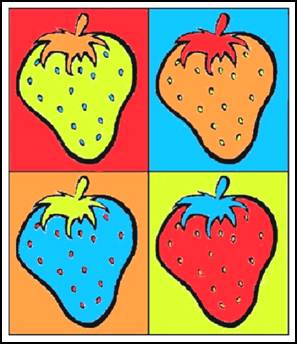 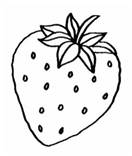 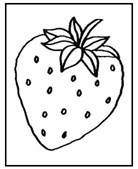 3. Na liště klikneme na „Vybrat“, v nabídce „Tvary výběru“ → Obdélníkový výběr;
„Možnosti výběru“ → Průhledný výběr. Podržíme levé tlačítko myši a přetáhneme rámeček
z přerušované čáry kolem okraje upraveného obrázku. Zkopírujte upravený obrázek 
do schránky počítače pomocí nabídky nebo současným stisknutím kláves Ctrl + C.

4. Tento zkopírovaný obrázek lze nyní vložit na kreslicí plátno, takže budeme mít dva stejné
obrázky. To lze provést pomocí nabídek v programu „Malování“ nebo stisknutím kláves
Ctrl + V. Přidržením levého ucha myši přetáhneme kopii obrázku vedle prvního obrázku. 
 
 
5. Opět stisknutím Ctrl + V vložíme obrázek a levým uchem myši přetáhneme na požadované 
místo pod první obrázek. Znovu vložíme obrázek a umístíme jej pod druhý obrázek. 
Celkem máme čtyři stejné obrázky. 

6. Na panelu nástrojů vybereme nástroj výplně a vybarvíme první obrázek pomocí zářivých 
barev, které si vybíráme z palety barev. Vybereme si 4 – 5 barev. Dáváme pozor, aby části,
které spolu sousedí, neměly stejnou barvu.

 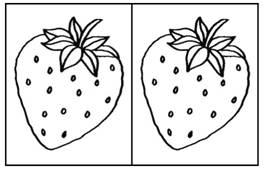 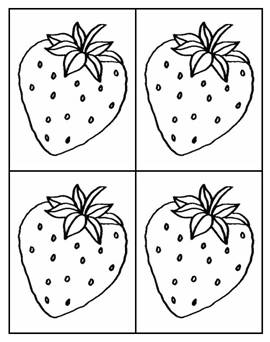 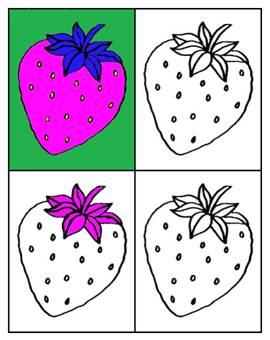 7. Stejným způsobem vybarvíme druhý, třetí a čtvrtý obrázek. 
Pokud uděláme chybu, vracíme se šipkou na liště nebo stisknutím kláves Ctrl + Z.

8. Po vybarvení obrázků si práci pojmenujeme např. Pop art jahoda a uložíme. To lze provést
výběrem možnosti Uložit z nabídky „Soubor“ nebo současným stisknutím kláves Ctrl + S.

Poznámka

Mladším dětem vytiskneme černobílý obrázek. Děti obrázek vybarví např. s barevnými fixy.


Omalovánka
 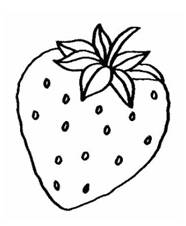 Obrázek

 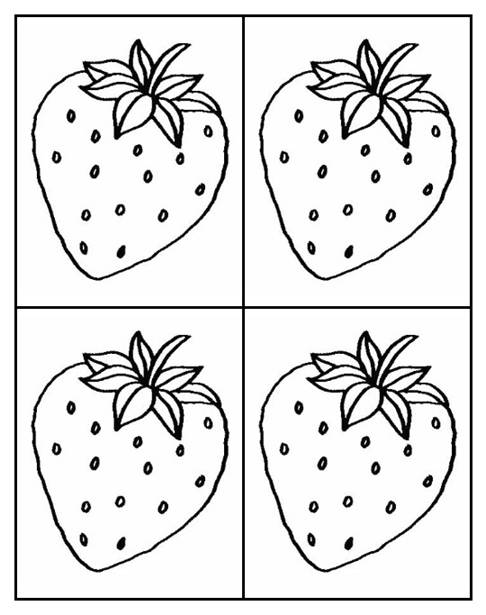 Jednoduché novinové město (Námět: Kids Artists, 1. – 2. roč.)

 

Materiál a pomůcky

světle modrý a černý papír A4
noviny
nůžky
lepidlo
černý fix

Provedení

Modrý papír zmenšíme o 3 cm (šíře pravítka) vodorovně i svisle.

Z novin vystřihneme různé domy. Fixem domalujeme okna a dveře.
Domy naaranžujeme na modrý papír a přilepíme.

Hotovou koláž nalepíme do středu černého papíru.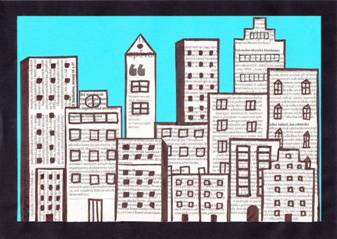 Klaun (Námět: grundschulgefluester, macas.over-blog.com/article-tete-de-clown)
 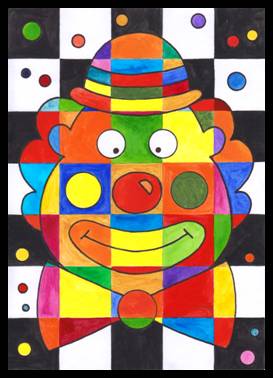 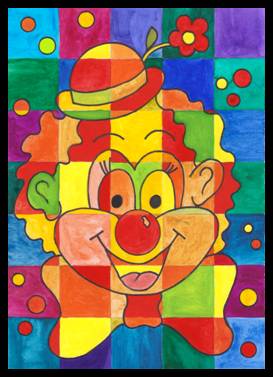 Klaun – cirkusový, kabaretní či varietní umělec.

Pestré barvy jsou všechny barvy kromě bílé, šedé a černé.

Materiál a pomůcky

kreslicí karton 28 x 20 cm
tužka
pravítko
permanentní fix (např. CENTROPEN,  PERMANENT – M -)
akvarelové, anilinové nebo temperové barvy + štětec
šablona kruhů nebo kružítkoProvedení

Na čtvrtku narýsujeme mřížku a = 4 cm.
Nakreslíme hlavu klauna, obrysy zvýrazníme s permanentním fixem.
Na pozadí obkreslíme různě velké kruhy.
Obrázek vybarvíme. 
Na pozadí střídáme černou a bílou, klauna a kroužky vybarvíme s pestrými barvami.

 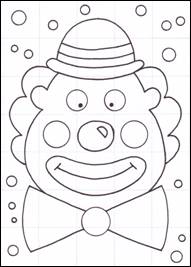 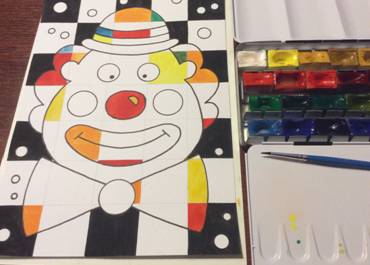 Obměna

Pozadí vybarvíme se studenými barvami, klauna s teplými barvami.
Teplé barvy jsou červená, oranžová, žlutočervená, žlutá, zelenožlutá, zelená. Jejich společným znakem je, že obsahují žlutou. Tradičně se spojují s ohněm a Sluncem, protože vyvolávají dojem tepla.
Studené barvy jsou modrozelená, modrá, fialovomodrá, fialová, červenofialová. Všechny obsahují modrou. Jejich charakter určuje voda.

Zdroj: https://cs.wikipedia.org/wiki/Barevná_kompozice - výňatek

 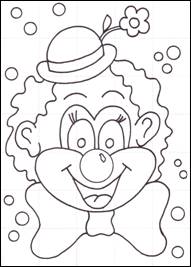 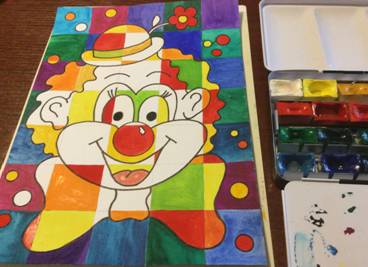 Obrázek

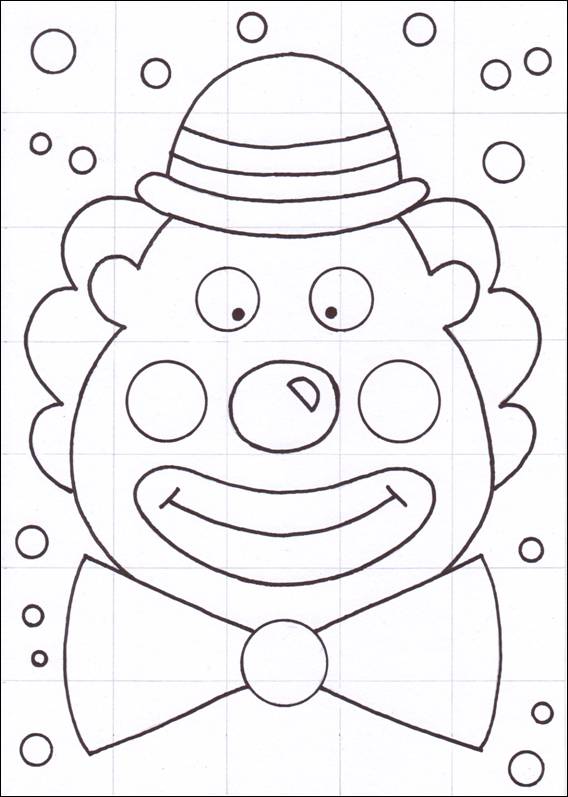 